(incluant adhésion et cotisation 2018 de Gabriel Poloni)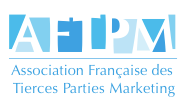 RAPPORT FINANCIER exercice 2017Solde au 1 er Janvier 2016Solde au 1 er Janvier 201633869,10Cotisations 201715X500+1X150090001125+13752500FRANCIS LEFEBVREFRANCIS LEFEBVRE          6019,20PROFORM/ Location de salle PROFORM/ Location de salle PROFORM/ Location de salle 240SITE/ALOR560SITE/ALOR1120Déjeuner AFTPM/Cercle suédoisDéjeuner AFTPM/Cercle suédois1766,50SOGEDOMESOGEDOME228Frais Bancaires              315,25Solde au 31 Décembre 2017Solde à la date de l’AG du 30/01/2018Solde au 31 Décembre 2017Solde à la date de l’AG du 30/01/2018Solde au 31 Décembre 2017Solde à la date de l’AG du 30/01/201833620,1536620,15